СХЕМА ГРАНИЦ РЫБОВОДНОГО УЧАСТКА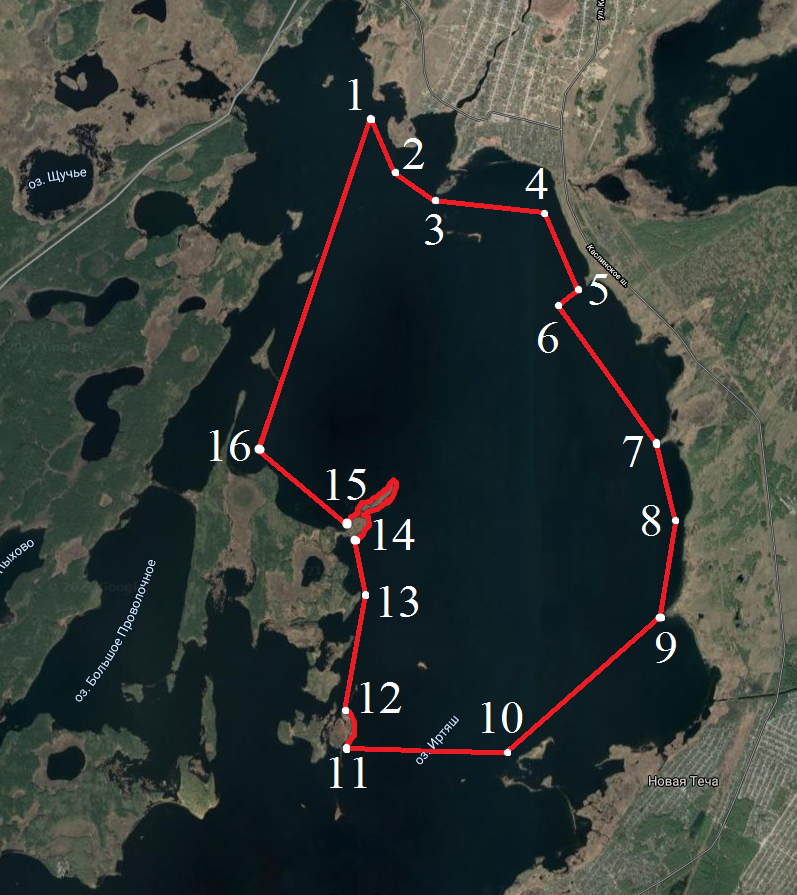 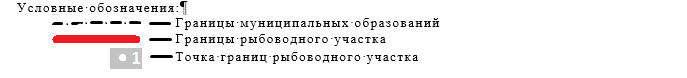 Наименование рыбоводного участкаПлощадь рыбоводного участка, гаОписание границ рыбоводного участкаГеографические координаты рыбоводного участкаГеографические координаты рыбоводного участкаГеографические координаты рыбоводного участкаЦель исполь- зования рыбоводного участкаМесто располо- жения рыбоводного участкаНаименование рыбоводного участкаПлощадь рыбоводного участка, гаОписание границ рыбоводного участка№ точкиС.Ш.В.Д.Цель исполь- зования рыбоводного участкаМесто располо- жения рыбоводного участкаУчасток озера Иртяш1770 Акватория водного объекта, ограниченная последовательностью точек 1-16.(1-11, 12-14, 
15-16-1 по акватории водного объекта);(11-12, 14-15 по береговой линии)1234567891011121314151655°52’01,7”55°51’42,3”    55°51’35”55°51’29,9”55°51’03,1”55°50’57,3”55°50’09,3”55°49’44,3”55°49’09,3”55°48’21,6”55°48’24,2”55°48’36,4”55°49’17,5”55°49’37,7”55°49’40,1”    55°50’09”60°43’18,7”60°43’36,4”60°44’01,8”60°45’05,8”60°45’31,7”60°45’18,3”60°46’17,9”60°46’28,3”60°46’21,8”60°44’42,5”      60°43’03”60°43’02,6”60°43’15,2”60°43’07,3”60°43’06,4”60°42’10,3”Товарное рыбоводствоКаслинский муниципальный район